Taste Testing Scoring Template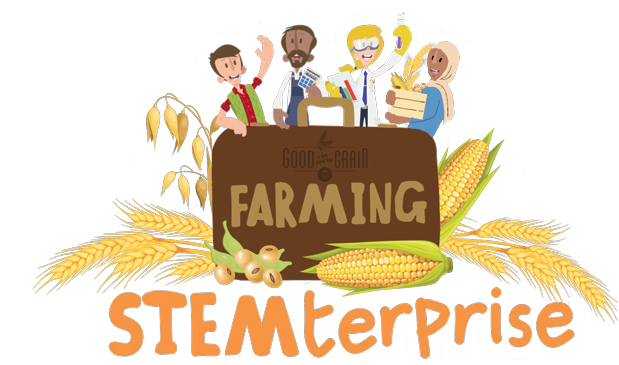 Write the attributes you are testing along the top of the grid and then score each bar out of five for each feature.© The National Farmers’ Union of England and Wales - All rights reserved. These resources may be reproduced for educational use only.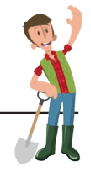 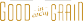 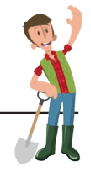 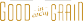 Market Research Tally Table Template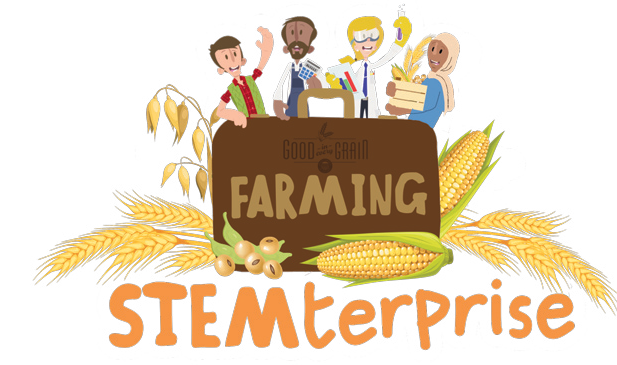 Question 1Question 2What other factors are important to you when you are choosing a food product?© The National Farmers’ Union of England and Wales - All rights reserved. These resources may be reproduced for educational use only.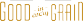 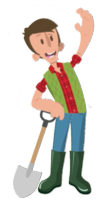 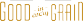 Granola bar flavourTallyFactorFactorFactorTallyPricePricePricePackagingPackagingPackagingLocally Sourced IngredientsLocally Sourced IngredientsLocally Sourced Ingredients